MODELLO DOMANDA PERSONALE ATAAL DIRIGENTE SCOLASTICOdel Istituto Comprensivo Bova Marina-CondofuriOggetto: Domanda di partecipazione alla selezione finalizzata al reclutamento di Personale ATA “Fondi Strutturali Europei – Programma Operativo Nazionale “Per la scuola, competenze e ambienti per l’apprendimento” 2014-2020. Avviso pubblico “Avviso pubblico per il potenziamento delle competenze di base in chiave innovativa, a supporto dell’offerta formativa. Scuole dell’Infanzia e Scuole del I e del II Ciclo. Fondi Strutturali Europei – Programma Operativo Nazionale “Per la scuola, compe”. Progetto autorizzato con nota prot. AOODGEFID/194 del 10/01/2018 dal MIUR - dal titolo “Travelling...tra arte e scienza” – codice 10.2.2A-FSEPON-CL-2017-30 - importo finanziato pari a Euro 43.656,00;Il/La sottoscritto/aSCRIVERE ANCHE E-MAIL IN STAMPATELLOin qualità di  ASSISTENTE AMMINISTRATIVO COLLABORATORE SCOLASTICOCHIEDEdi essere inserito/a nella graduatoria di: ASS.te AMMINISTRATIVO 			  COLL.re SCOLASTICOPer le attività del PON FSE 2014-2020 del progetto avente codice 10.2.2A-FSEPON-CL-2017-30 e Titolo “Travelling...tra arte e scienza” CONSAPEVOLEdelle sanzioni penali richiamate dall’art. 76 del D.P.R. 28/12/2000 N. 445, in caso di dichiarazioni mendaci e della decadenza dei benefici eventualmente conseguenti al provvedimento emanato sulla base di dichiarazioni non veritiere, di cui all’art. 75 del D.P.R. 28/12/2000 n. 445 ai sensi e per gli effetti dell’art. 47 del citato D.P.R. 445/2000, sotto la propria responsabilità DICHIARATitoli e incarichidi possedere i seguenti titoli e di aver svolto i seguenti incarichi:Tutti gli incarichi, le attività e le certificazioni dovranno essere dettagliatamente specificate nel Curriculum Vitae in formato europeo che, a tal fine, si allega alla presente.Dichiarazione di insussistenza di incompatibilitàdi non trovarsi in nessuna delleI condizioni di incompatibilità previste dalle Disposizioni e Istruzioni per l’attuazione delle iniziative cofinanziate dai Fondi Strutturali europei 2014/2020, in particolare di: di non essere collegato, né come socio né come titolare, alla ditta che ha partecipato e vinto la gara di appalto. Dichiara inoltre, di non essere parente o affine entro il quarto grado del legale rappresentante dell'Istituto e di altro personale che ha preso parte alla predisposizione del bando di reclutamento, alla comparazione dei curricula degli astanti e alla stesura delle graduatorie dei candidati. PrivacyIl/la sottoscritto/a con la presente, ai sensi degli articoli 13 e 23 del D.Lgs. 196/2003 (di seguito indicato come “Codice Privacy”) e successive modificazioni ed integrazioni, AUTORIZZAL’Istituto Istituto Comprensivo Bova Marina-Condofuri al trattamento, anche con l’ausilio di mezzi informatici e telematici, dei dati personali forniti dal sottoscritto; prende inoltre atto che, ai sensi del “Codice Privacy”, titolare del trattamento dei dati è l’Istituto sopra citato e che il sottoscritto potrà esercitare, in qualunque momento, tutti i diritti di accesso ai propri dati personali previsti dall’art. 7 del “Codice Privacy” (ivi inclusi, a titolo esemplificativo e non esaustivo, il diritto di ottenere la conferma dell’esistenza degli stessi, conoscerne il contenuto e le finalità e modalità di trattamento, verificarne l’esattezza, richiedere eventuali integrazioni, modifiche e/o la cancellazione, nonché l’opposizione al trattamento degli stessi).Data _____________							FIRMA DEL CANDIDATO									_____________________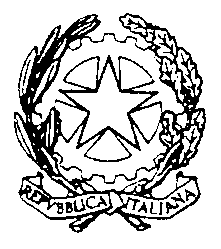 Istituto Comprensivo Bova Marina-CondofuriVia Montesanto, 26 - 89035 BOVA MARINA (RC)PEO rcic85200d@istruzione.it - PEC rcic85200d@pec.istruzione.itCOGNOME NOMECODICE FISCALEDATA  DI NASCITA//LUOGO DI NASCITAPROVINCIA COMUNE DI RES.ZAPROVINCIA VIA/PIAZZA/CORSON.CAPTELEFONOE-MAILTITOLI VALUTABILITitoli DichiaratiPunteggioPunteggio DichiaratoValutazione a cura CommissioneDiploma di scuola secondaria di primo grado (solo per Collaboratori Scolastici)Punti 3Diploma di scuola secondaria superiore di secondo gradoPunti 4Altro diploma scuola secondaria II gradoPunti 2Diploma di laurea Punti 5Incarichi di collaborazione con il DSGA - solo per gli AssistentiAmministrativi (Incarico di Sostituto del D.S.G.A.) – Max 60 mesiIndicare n° mesi ____PUNTI 1 per ogni meseSeconda posizione economicaPunti 3Beneficiario Art. 7Punti 2Incarichi specifici (Max n.5)Indicare n° incarichi specifici attribuiti ____PUNTI 1Attività svolta in progetti PON – POR (Max 8 esperienze)Indicare n° attività PON-POR ____Punti 1 Corsi ECDL e/ o altre certificazioni (max  4)Indicare n° Corsi/certifiazioni ____Punti 2